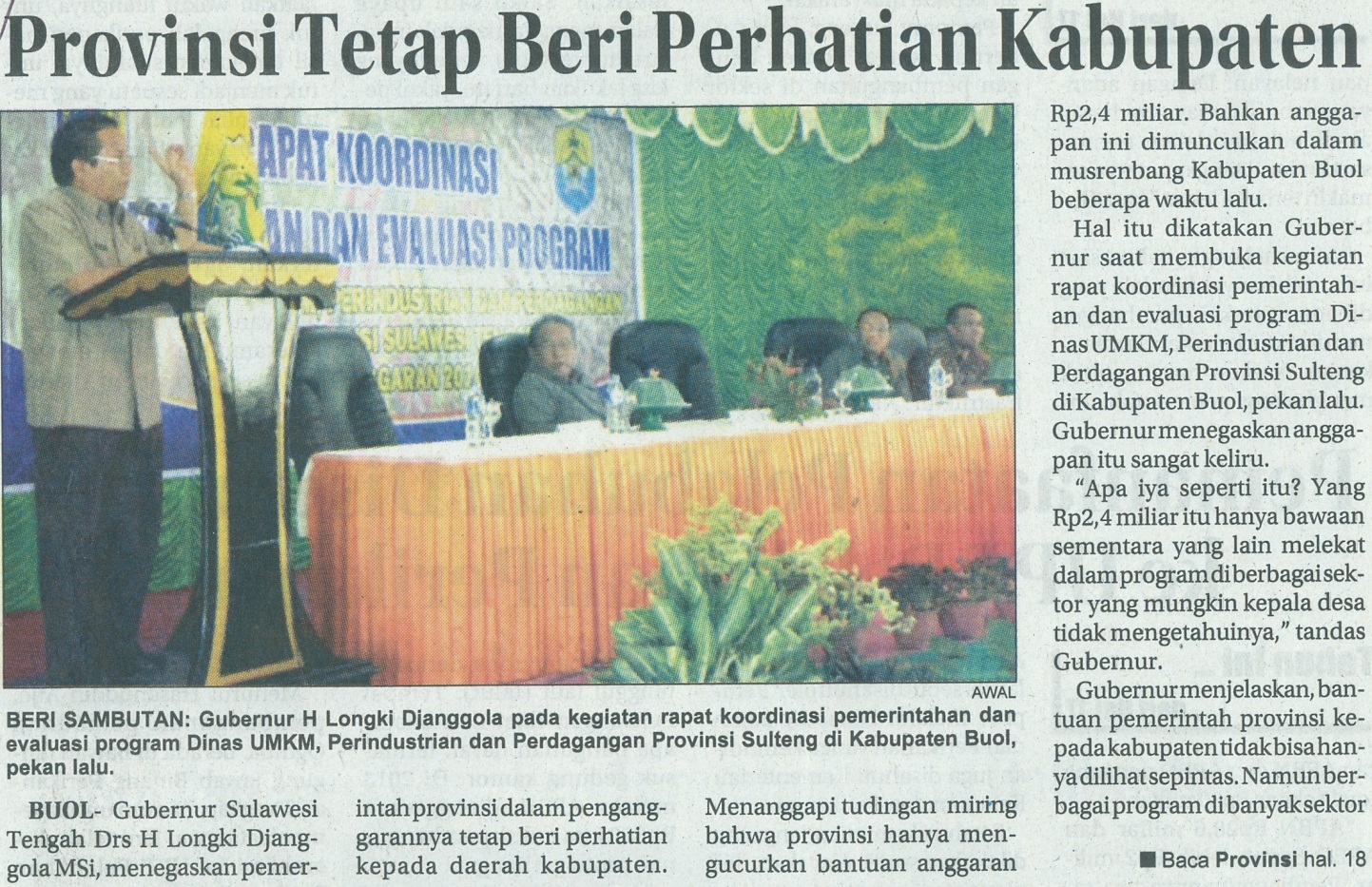 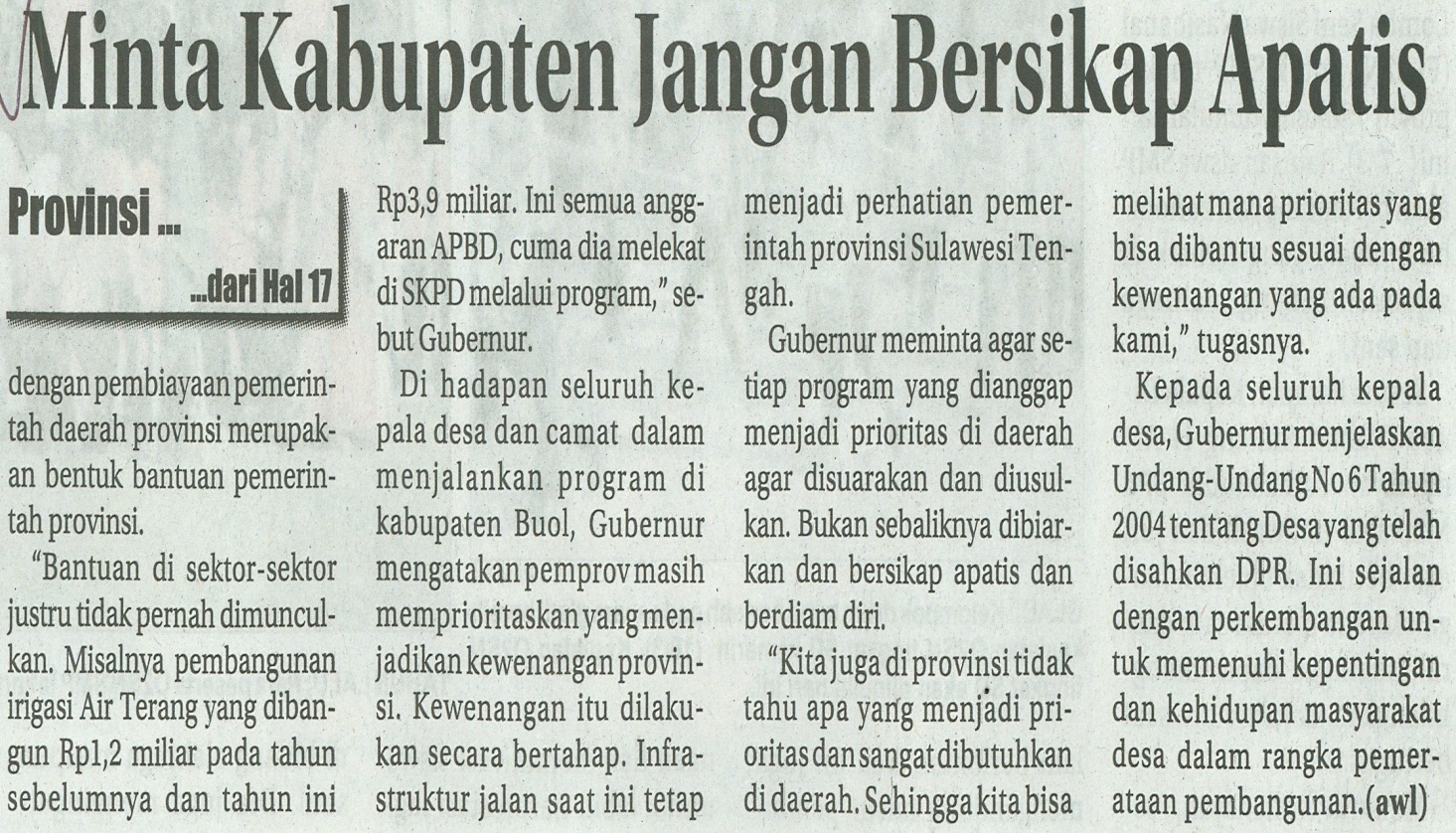 Harian    	:Radar SultengKasubaudSulteng IHari, tanggal:Senin, 17 Maret 2014KasubaudSulteng IKeterangan:Halaman 17 Kolom 8-12; Hal 18 Kolom 30-33KasubaudSulteng IEntitas:Kabupaten BuolKasubaudSulteng I